Вышестоящий государственный орган – Гродненский областной исполнительный комитет (город Гродно, улица Ожешко, дом 3)Приём граждан и представителей юридических лиц в Гродненском областном исполнительном комитете проводится по предварительной записи. Запись осуществляется в отделе по работе с обращениями граждан и юридических лиц облисполкома (каб. №115) или по телефонам:(80152) 73-55-66, 73-55-67.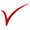 ГРАФИК приёма граждан и юридических лиц по личным вопросам руководством Гродненского областного исполнительного комитетаГРАФИК приёма граждан и юридических лиц по личным вопросам руководством Гродненского областного исполнительного комитетаКараник Владимир Степанович - 
председатель Гродненского областного исполнительного комитетапервая среда  месяцас 8.00 до 13.00Жук Иван Алейзович -
первый заместитель председателя Гродненского областного исполнительного комитетавторая среда месяцас 8.00 до 13.00Дешко Владимир Иосифович -
заместитель председателя Гродненского областного исполнительного комитетатретья среда месяцас 8.00 до 13.00Невера Виталий Иосифович - 
заместитель председателя Гродненского областного исполнительного комитетатретья среда месяца с 8.00 до 13.00Пранюк Виктор Францевич - 
заместитель председателя Гродненского областного исполнительного комитетачетвертая среда месяца с 8.00 до 13.00Попов Игорь Андреевич -
управляющий делами Гродненского областного исполнительного комитетапятая среда месяца с 8.00 до 13.00